                              Casa Judeteana de Pensii Vrancea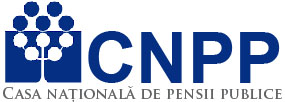 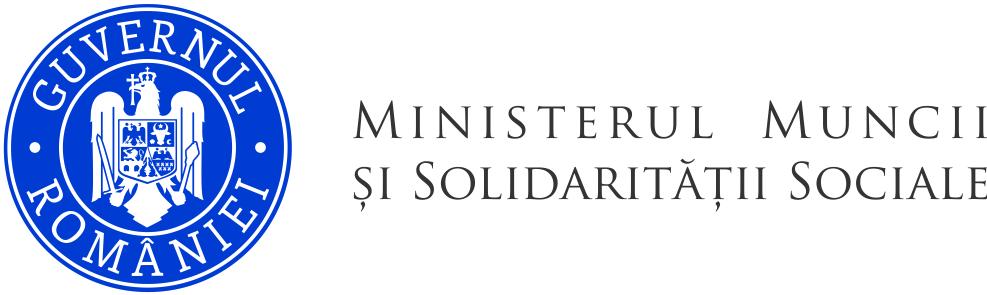 IN ATENTIA PERSOANELOR CARE DORESC TRANSMITEREA IN FORMAT ELECTRONIC A DOCUMENTULUI DE INFORMARE CU PRIVIRE LA PLATA DREPTURILOR CARE SE ACHITA PRIN INTERMEDIUL CASELOR TERITORIALE DE PENSII      In conformitate cu prevederile Legii nr. 270/2021 pentru completarea art. 109 din Legea nr. 263/2010, respectiv conform alin. (7), Casa Nationala de Pensii Publice transmite, la cerere, in format electronic, pe e-mail sau in contul on-line deschis in portalul CNPP, documentul de informare cu privire la sumele platite beneficiarilor care au optat pentru efectuarea drepturilor in cont curent sau in cont de card.      In aceste conditii, deoarece este necesara efectuarea validarii identitatii persoanei catre care sunt transmise datele cu caracter personal continute in documentul de informare online, astfel incat sa fie respectate prevederile Regulamentului nr. 679/2016 privind protectia persoanelor fizice in ceea ce priveste prelucrarea datelor cu caracter personal si privind libera circulatie a acestor date, persoanele care doresc transmiterea online a documentului de informare trebuie sa detina un cont in Portalul CNPP.     ASTFEL:I.   În cazul persoanelor care NU dețin cont in portalul CNPP:primul pas necesar a fi efectuat este de a obține un cont online în Portalul CNPP, urmând pașii prevăzuți de “Procedura de obținere cont on-line” afișată pe            site-ul CNPP, în fereastra “De ce să îmi fac cont?”;pentru identificarea unică a utilizatorului este necesară completarea formularului de creare cont, toate campurile marcate cu * fiind obligatorii, salvarea cererii nefiind posibilă daca acestea nu sunt completate;după finalizarea completării formularului se apasă butonul Print pentru a putea fi semnat olograf în original, pe hârtie;pentru obţinerea datelor de acces, după ce s-a tipărit cererea, trebuie parcurse urmatoarele etape: se semnează cererea; solicitantul se va prezenta personal cu cererea semnată la oricare casa teritorială de pensii, împreună cu actul de identitate în original şi copie (cu exceptia persoanelor care semneaza utilizand semnatura electronica); cererea va fi procesată şi aprobată la nivelul casei teritoriale de pensii;după aprobare vor fi transmise datele de acces (nume utilizator şi parolă) solicitantului, pe e-mailul specificat de acesta în cerere.  II.   În cazul persoanelor care DEȚIN cont in portalul CNPP:procedura prevede utilizarea unei cereri tip care se descarcă din aplicatie, se completează, se semnează olograf/electronic de solicitant si se transmite prin Portal, accesand sectiunea “Depunere cereri și documente” din cadrul domeniului “Comunicare cu publicul”.      Pentru transmiterea documentului de informare, cererea va fi adaugată în PORTAL numai prin contul personal al solicitantului, astfel:se acceseaza contul online din fereastra de autentificare de pe pagina principala a www.cnpp.ro, prin introducere E-mail si Parola;se acceseaza sectiunea ,,Completare formulare,, - ,,Depuneri cereri si documente,, - ,,Pensii,, - ,,Document de informare,,.se selecteaza “Transmiterea documentului de informare online” si se completeaza campurile obligatorii din fereastra “Depunere documente”;se selecteaza casa teritoriala de pensii in gestiunea careia se afla solicitantul la momentul completarii electronice, numerele de dosar de pensie/alte drepturi de asigurari sociale fiind preluate in mod automat din sistem;se genereaza (download) cererea pentru transmiterea documentului de informare online prin utilizarea (click) butonului “Descarca aici” din fereastra                              “Fisiere de incarcat”;cererea tip astfel descarcata se completeaza, se semneaza olograf/electronic si se incarca prin utilizarea (click) butonului “Alege fisier”;se completeaza codul captcha din chenarul verde, dupa care se utilizeaza (click) butonul “Salveaza si trimite”;se afiseaza mesajul “Cererea a fost transmisa cu succes catre CNPP”, mesaj care indica faptul ca cererea a ajuns, in vederea prelucrarii, la casa teritoriala de pensii care a fost selectata de pensionar la momentul completarii electronice;solicitantul va primi de la PORTAL@CNPP.RO un e-mail de informare cu numarul de inregistrare alocat din PORTAL;ulterior, la momentul sincronizarii dintre PORTAL si Registratura casei teritoriale de pensii in gestiunea careia se afla solicitantul (selectata la depunerea cererii), acesta va primi un alt e-mail de la PORTAL@CNPP.RO cu numarul de inregistrare a cererii in cadrul sistemului CNPP/CTP, moment de la care solicitantul poate vizualiza detalii legate de cererea depusa in sectiunea “Cererile mele”;dupa aprobarea cererii, solicitantul va primi un e-mail de informare in acest sens;la generarea documentului de informare, solicitantul va primi un e-mail prin care este instiintat cu privire la generarea documentului si la posibilitatea accesarii acestuia in sectiunea “Datele mele din sistemul public de pensii”;documentele de informare vor fi disponibile pentru solicitant pentru o perioada de 12 luni, dupa care acestea sunt arhivate.CASA JUDETEANA DE PENSII VRANCEA